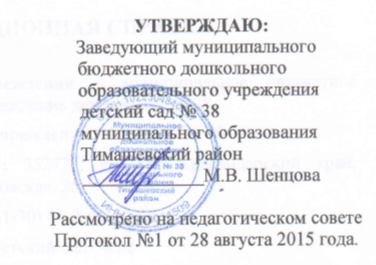 ПЛАНМЕРОПРИЯТИЙ ПО ПРЕДУПРЕЖДЕНИЮ ДЕТСКОГО ДОРОЖНО-ТРАНСПОРТНОГО ТРАВМАТИЗМАмуниципального бюджетного дошкольного образовательного учреждения детский сад № 38 муниципального образования Тимашевский районна 2015-2016 учебный годст. Роговская№ п/пМероприятияСрокОтветственныйАдминистративно-хозяйственная работаАдминистративно-хозяйственная работаАдминистративно-хозяйственная работаАдминистративно-хозяйственная работа1Обновить автогородок (разметка, оборудование)Сентябрь Зам. зав. по АХЧ2Обновление уголков безопасности в группахОктябрь Воспитатели групп3Обновление и дополнение сюжетно-ролевых игр по ПДД Декабрь  Воспитатели группРабота с педагогамиРабота с педагогамиРабота с педагогамиРабота с педагогами1Неделя безопасности «Профилактика дорожно-транспортного травматизма»Сентябрь Ст. воспитательВоспитатели групп2Консультация «Содержание работы с детьми по предупреждению дорожно-транспортного травматизма в разных возрастных группах»Ноябрь  Ст. воспитатель3Создание мини-библиотеки в методическом кабинетеНоябрь Ст. воспитатель4Консультация «Правила поведения пешехода на дороге в зимнее время»Декабрь Ст. воспитатель5Круглый стол «Использование игровых технологий в обучении детей правилам безопасного поведения на дороге»Март Ст. воспитатель6Консультация «Внимание: весна!» - правила проведения прогулки в гололед, во время таяния снегаАпрель Ст. воспитатель7Просмотр итоговых занятий по знакомству детей с ПДД Май Ст. воспитатель8Методический кабинет- Приобретение методической литературы по ПДД;- Создание мини-библиотеки по ПДД;- Организация подписки на пособие по правилам дорожной безопасности «Путешествие на зеленый свет», «Добрая дорога детства», «Спасайкин».В течение годаСт. воспитательРабота с детьмиРабота с детьмиРабота с детьмиРабота с детьми1Экскурсии и целевые прогулки:Наблюдение за движением пешеходовНаблюдение за движением транспортаНаблюдение за работой светофораРассматривание видов транспорта Прогулка к пешеходному переходуЗнакомство с улицейНаблюдение за движением транспорта Знаки на дороге – место установки, назначениеСентябрьНоябрьДекабрьНоябрьЯнварьМартАпрельМай Воспитателигрупп2Беседы:Что ты знаешь об улице?Мы пешеходы – места движения пешеходов, их название, назначениеПравила поведения на дорогеМашины на улицах города – виды транспортаЧто можно и что нельзяПомощники на дороге – знаки, светофор, регулировщикБудь внимателен!Транспорт в  городе: места и правила парковки, пешеходные зоны, ограничивающие знакиСентябрь ОктябрьНоябрьДекабрьФевральМартАпрельМай Воспитателигрупп3Сюжетно-ролевые игры:«Путешествие по улицам города», «Улица и пешеходы», «Светофор», «Путешествие с Незнайкой», «Поездка на автомобиле», «Автопарковка», «Станция технического обслуживания», «Автомастерская»В течение годаВоспитателигрупп4Дидактические игры:«Наша улица», «Светофор» «Поставь дорожный знак», «Теремок», «Угадай, какой знак», «Улица города», «Заяц и перекресток», «Что для чего?», «Дорожные знаки: запрещающие и разрешающие», «Желтый, красный, зеленый», «Чего не хватает?», «Собери автомобиль», «Отвечай быстро»В течение годаВоспитателигрупп5Подвижные игры:«Воробышки и автомобиль», «Будь внимательным», «Разноцветные автомобили», «Мы едем, едем, едем …», «Стоп!», «Разноцветные дорожки», «Чья команда скорее соберется», «Велогонки», «Лошадки», «Горелки», «Найди свой цвет» В течение годаВоспитателигрупп6Художественная литература для чтения и заучивания:С.Михалков «Моя улица», «Велосипедист», «Скверная история»; С. Маршак «Милиционер», «Мяч»; В. Головко «Правила движения»; С Яковлев «Советы доктора Айболита»; О. Бедерев «Если бы…»;  А. Северный «Светофор»; В. Семернин «Запрещается – разрешается»В течение годаВоспитателигрупп7Развлечения:Викторина по ПДД «Безопасное поведение на улице»«Я примерный пешеход» (досуг)Правила дорожные – знай и уважай! (досуг)Путешествие в страну Дорожных знаков (досуг)Уважайте светофор (кукольный театр)В гости к полицейскому (инсценировка)СентябрьНоябрьЯнварьФевральМартАпрель ВоспитателигруппРабота с родителямиРабота с родителямиРабота с родителямиРабота с родителями1Консультации:Что должны знать родители, находясь с ребенком на улицеБудьте вежливы – правила поведения в общественном транспортеБезопасность на дороге в зимний период!Осторожно, дети! – статистика и типичные случаи детского травматизмаЧтобы не случилось беды! – меры предупреждения детского травматизмаРодители – пример для детейВ течение годаВоспитателигрупп2Информационный стенд:Безопасность твоего ребенка в твоих рукахПамятка взрослым по ознакомлению детей с Правилами дорожного движенияДисциплина на улице – залог безопасности пешеходовЧто нужно знать будущим школьникам о правилах дорожного движенияВ течение годаВоспитателигрупп